фМИНИСТЕРСТВО РОССИЙСКОЙ ФЕДЕРАЦИИ ПО ДЕЛАМ ГРАЖДАНСКОЙ ОБОРОНЫ.
ЧРЕЗВЫЧАЙНЫМ СИТУАЦИЯМ И ЛИКВИДАЦИИ ПОСЛЕДСТВИЙ СТИХИЙНЫХ БЕДСТВИЙ
ГЛАВНОЕ УПРАВЛЕНИЕ МИНИСТЕРСТВА РОССИЙСКОЙ ФЕДЕРАЦИИ ПО ДЕЛАМ ГРАЖДАНСКОЙ ОБОРОНЫ,
ЧРЕЗВЫЧАЙНЫМ СИТУАЦИЯМ И ЛИКВИДАЦИИ ПОСЛЕДСТВИЙ СТИХИЙНЫХ БЕДСТВИЙ ПО КУРГАНСКОЙ ОБЛАСТИтелефон доверия (3522) 23-99-99
УПРАВЛЕНИЕ НАДЗОРНОЙ ДЕЯТЕЛЬНОСТИ И ПРОФИЛАКТИЧЕСКОЙ РАБОТЫ
ул. Куйбышева, 191, г. Курган, 640006 телефон/факс: 8(3522) 476-321, E-mail: info@mchs45.ru
ШАДРИНСКИЙ МЕЖРАЙОННЫЙ ОТДЕЛ НАДЗОРНОЙ ДЕЯТЕЛЬНОСТИ и ПРОФИЛАКТИЧЕСКОЙ РАБОТЫ
ОТДЕЛЕНИЕ НАДЗОРНОЙ ДЕЯТЕЛЬНОСТИ И ПРОФИЛАКТИЧЕСКОЙ РАБОТЫ
ПО ГОРОДУ ШАДРИНСКУ И ШАДРИНСКОМУ РАЙОНУ
641870 г.Шадринск ул.Пионерская, 34, телефон (35253)6-28-15Предписание № 138/1/1
об устранении нарушений требований пожарной безопасности, о проведении мероприятий по
обеспечению пожарной безопасности на объектах защиты и по предотвращению угрозывозникновения пожараМуниципальному казённому общеобразовательному учреждению
«Ольховская средняя общеобразовательная школа Шадринского районаКурганской области»(полное наименование органа государственной власти, органа местного самоуправления, юридического лица, фамилия, имя, отчество (последнеепри наличии) индивидуального предпринимателя,Директору Муниципального казённого общеобразовательного учреждения
«Ольховская средняя общеобразовательная школа Шадринского районаКурганской области»	Гуляевой Надежде Павловне	физического лица-правообладателя объекта защиты (гражданина) собственника имущества и т.п.)во исполнение распоряжения ВрИО главного государственного инспектора г. Шадринска,
Шадринского, Далматовского, Катайского, Каргапольского, Шатровского районов по
пожарному надзору подполковника внутренней службы Трофимова К.А. от «03» августа 2016
года, № 138, ст. 6, 6.1 Федерального закона от 21 декабря 1994 г. №69-ФЗ «О пожарной
безопасности» в период с «25» августа 2016 года по «07» сентября 2016 года проведена	(должность, звание, фамилия, имя, отчество (последнее при наличии), государственного инспектора (государственных инспекторов) поплановая проверка майором внутренней службы Зайцевым Евгением Александровичем
начальником отделения надзорной деятельности и профилактической работы по городу
Шадринску и Шадринскому району Шадринского межрайонного отдела надзорной
деятельности и профилактической работы управления надзорной деятельности и
профилактической работы Главного управления МЧС России по Курганской области -
заместителем главного государственного инспектора г.Шадринска и Шадринского района по
пожарному надзору; в отношении объекта защиты - здания МКОУ «Ольховская средняя
общеобразовательная школа Шадринского района Курганской области», расположенного по
адресу: Курганская область, Шадринский район, с. Олъховка, ул. Ленина 154.пожарному надзору, проводившего (-их) проверку, наименование и адрес объекта защиты, органа власти, органа местного самоуправления)совместно с директором МКОУ «Ольховская средняя общеобразовательная школа Шадринского
района Курганской области» Гуляевой Надеждой Павловной.	(указываются должности, фамилии, имена, отчества (последнее - при наличии), лиц, участвующих в проверке)В соответствии с Федеральным законом от 21 декабря 1994 г. № 69-ФЗ «О пожарной безопасности» необходимо устранить следующие нарушения требований пожарной безопасности, выявленные в ходе проверки: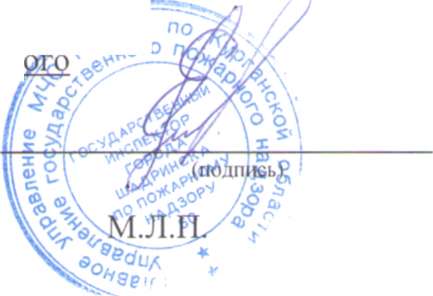 11ачальник отделения надзорной деятельности и профилактическойработы по городу Шадринску и Шадринскому району Шадринскогомежрайонного отдела надзорной деятельности и профилактической работы3	7	3	управления надзорной деятельности и профилактической работы Главногоуправления МЧС России по Курганской областиЗайцев Евгений Александрович(должность, фамилия, инициалы государственного инспектора
по пожарному надзору)« 07 » сентября 2016 г.Устранение указанных нарушений требований пожарной безопасности в установленный срок является обязательным для руководителей организаций, должностных лиц, юридических лиц и граждан, на которых возложена в соответствии с законодательством Российской Федерации обязанность по их устранению.При несогласии с указанными нарушениями требований пожарной безопасности и (или) сроками их устранения физические и юридические лица в пятнадцатидневный срок вправе обжаловать настоящее предписание в установленном порядке.В соответствии со статьей 38 Федерального закона от 21 декабря 1994 г. № 69-ФЗ "О пожарной безопасности" дисциплинарную, административную или уголовную ответственность в соответствии с действующим законодательством за нарушение обязательных требований пожарной безопасности, а также иные правонарушения в области пожарной безопасности несут:руководители федеральных органов исполнительной власти; руководители органов местного самоуправления; собственники имущества;лица, уполномоченные владеть, пользоваться или распоряжаться имуществом, в том числе руководители организаций;лица, в установленном порядке назначенные ответственными за обеспечение пожарной безопасности; должностные лица в пределах их компетенции; иные граждане.Ответственность за нарушение обязательных требований пожарной безопасности для квартир (комнат) в домах государственного, муниципального и ведомственного жилищного фонда возлагается на ответственных квартиросъемщиков или арендаторов, если иное не предусмотрено соответствующим договором.Предписание для исполнения получил:(подпись)« 07 » сентября 2016 г.Директор МКОУ «Ольховская	средняя общеобразовательная школа
Шадринского района Курганской
области» Гуляева Н.П.	(должность, фамилия, инициалы)№ п/п (Пред писан ия)Вид нарушения требований пожарной безопасности с указанием конкретного места выявленного нарушенияПункт (абзац пункта) и наименование нормативного правового акта Российской Федерации и (или) нормативногодокумента по пожарной безопасности, требования которого (ых) нарушеныСрок устранения нарушения требований пожарной безопасное тиОтметка (подпись) о выполнении (указываетсятолько выполнение)123451В полу на путях эвакуации из лестничных клеток наружу, вп.36 Правил противопожарного режима, утвержденные01.09.2017коридоре на путях эвакуации из актового зала, из коридора первого этажа наружу имеются перепады высоты без устройства пандуса с уклоном не более 1:6.Постановлением Правительства РФ от 25.04.2012г. № 390; ст.4, ст.6, ст.52 Федерального закона № 123-Ф3 от 22.07.2008г. «Технический регламент о требованиях пожарной безопасности»; п.4.3.4 СП 1.13130.2009 «Эвакуационные пути и выходы»2Руководитель организации не обеспечил наличие на дверях помещений производственного и складского назначения (электрощитовой, гаражей) их категории по взрывопожарной и пожарной опасности, а также класса зоны в соответствии с главами 5,7 и 8 Федерального закона «Технический регламент о требованиях пожарной безопасности».П.20 правил противопожарного режима в РФ утверждённые постановлением Правительства РФ №390 от 25.05.2012г.01.09.2017оJНа путях эвакуации (в лестничных клетках, коридорах) не предусмотрено аварийное освещение.п.1 ч.2 ст.1, ч.1 ст.6, ст.53 Федерального закона от 22.07.2008 № 123-ФЭ «Технический регламент о требованиях пожарной безопасности»; п.4.3.1 СП 1.13130.2009 «Системы противопожарной защиты. Эвакуационные пути и выходы»;п.7.105 СП 52.13330.201 1 «Естественное и искусственное освещение»01.09.20174В лестничной клетке правого крыла и в актовом зале над эвакуационными выходами отсутствуют световые оповещатели «Выход».ст.4, ст.6, 52, 54, 84 Федерального закона от 22.07.2008 №123-Ф3 «Технический регламент о требования пожарной безопасности»; п.5.3 СП 3.13130.2009 «Система оповещения и управления эвакуацией людей при пожаре»01.09.20175Двери эвакуационного выхода на путях эвакуации наружу из лестничной клетки правого крыла, из коридора первого этажа наружу открываются не по направлению выхода из здания.Ст.4, ст.6, ст.52 Федерального закона № 123-ФЭ от 22.07.2008г. «Технический регламент о требованиях пожарной безопасности»; п.4.2.6 СП 1.13130.2009 «Эвакуационные пути и выходы»01.09.20176Заполнение проемов (окна) в противопожарных перегородках 1- го типа отделяющие помещение электрощитовой от коридора первого этажа не выполнены с пределом огнестойкости EI 60.ст.4, ст.6, ст.59, ст.88, таблица 23,24 Федерального закона № 123-Ф3 от 22.07.2008г. «Технический регламент о требованиях пожарной безопасности»; п.5.6.4, п.4.17 СП 4.13130.2013 «Ограничение распространения пожара на объектах защиты. Требования к объемно-планировочным и конструктивным решениям»01.09.20177Помещения гаража не оснащены автоматической установкой пожарной сигнализации.ст.4, ст.6, 52, 54, 83 Федерального закона от 22.07.2008 №123-Ф3 «Технический регламент о требования пожарной безопасности»; п. А.З обязательного приложение А, таблица А.1. СП 5.13130.2009 «Установки пожарной сигнализации и пожаротушения автоматические».01.09.2017V8Помещения гаража не оборудованы системой оповещения и управления эвакуации людей при пожаре.ст.4, ст.6, 52, 54, 84 Федерального закона от 22.07.2008 №123-Ф3 «Технический регламент о требования пожарной безопасности»; таблица 2 СП 3.13130.2009 «Система оповещения и управления эвакуацией людей при пожаре»01.09.2017